Underskriften vil gjelde så lenge deres barn er elev på 5.-7.trinn ved Vardenes skole. Det er mulig å endre skjemaet underveis. Skjemaet hentes fra skolens hjemmeside; http://www.minskole.no/vardenes Se under menyen Skjema. 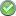 Andre hensyn (allergier o.a.): _______________________________________________________Svarslippen returneres skolen Elevens navn:		__________________________________________________Klasse:			_______________		Skoleåret:	_______________Dato:			_______________Underskrift foresatt:	___________________________________________________Tillatelsesskjema 5.-7.trinnSkjemaet vil bli oppbevart på skolen så lenge deres sønn/datter er elev ved Vardenes skole. Skjemaet underskrives og leveres kontaktlærerSkjemaet vil bli oppbevart på skolen så lenge deres sønn/datter er elev ved Vardenes skole. Skjemaet underskrives og leveres kontaktlærerSkjemaet vil bli oppbevart på skolen så lenge deres sønn/datter er elev ved Vardenes skole. Skjemaet underskrives og leveres kontaktlærerJeg/vi gir tillatelse til at det blir lagt ut bilder på skolens hjemmesider der vår sønn/datter er med.Jeg/vi gir tillatelse til at min sønn/datter tas bilde av i forbindelse med skolefoto.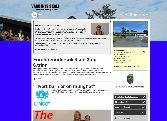 Vår sønn/datter deltar på skolegudstjenestene i Vardeneset kirke.Vi ønsker alternativt opplegg for vår sønn/datter den tiden skolen skal delta på gudstjenestene i Vardeneset kirke.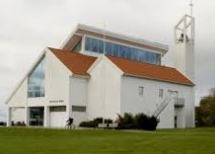 Jeg/vi gir tillatelse til at vår sønn/datter får sitte på i privat bil og båt i forbindelse med turer/ekskursjoner i skoletiden.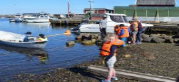 Jeg/vi gir herved vår sønn/datter tillatelse til å bade under forutsetning av at kommunens regler følges.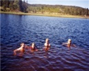 Jeg/vi gir vår sønn/datter tillatelse til å bruke skolens datautstyr.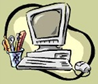 Jeg/vi gir herved vår sønn/datter tillatelse til å gå ut av skolens område i skoletiden uten tilsyn når dette er etter avtale med lærer.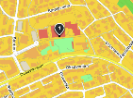 Jeg/vi gir tillatelse til at informasjon om vår sønn/datter står på klasselista. Vennligst stryk ut det som du ikke ønsker skal viser på klasselista:Fødselsdato elevAdresse elevForesatt 1 navn, adresse, telefon, epostForesatt 2 navn, adresse, telefon, epost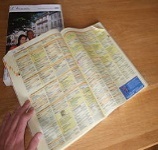 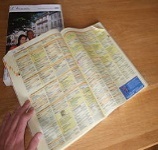 